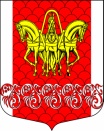 Администрациямуниципального образования«Кисельнинское сельское поселение»Волховского муниципального районаЛенинградской областиПОСТАНОВЛЕНИЕот  02 ноября  2018 года  № 317  О внесении изменений в постановление от 16.04.2010 года № 21«О предоставлении гражданами, претендующими на замещение должностей муниципальной службы, и муниципальными служащими  муниципального образования «Кисельнинское сельское поселение» сведений о доходах, об имуществе и обязательствах имущественного характера» (в редакции постановлений от 28.02.2011 года, от 03.08.2015 года № 186)	В соответствии с постановлением Губернатора Ленинградской области от 24.09.2018 года № 60-пг «О внесении изменений в отдельные постановления Губернатора Ленинградской области по вопросам противодействия коррупции) внести в Положение о предоставлении гражданами, претендующими на замещение должностей муниципальной службы и муниципальными служащими сведений о доходах, расходах, об имуществе и обязательствах имущественного характера (далее – Положение) следующие изменения:Пункт 2 Положения дополнить следующим абзацем:«Сведения о доходах, расходах, об имуществе и обязательствах имущественного характера предоставляются по утвержденной Президентом РФ форме справки, заполненной с использованием специального программного обеспечения «Справки БК», размещенного на официальном сайте Президента РФ или официальном сайте государственной информационной системы в области государственной службы в информационно-телекоммуникативной сети «Интернет».2.Настоящее постановление подлежит опубликованию в газете «Волховские огни» и размещению на официальном сайте МО «Кисельнинское сельское поселение» кисельня.рф.3.Изменения вступают в силу с 01 января 2019 года.4.Контроль за исполнением данного постановления возложить на муниципального служащего, исполняющего обязанности в сфере муниципальной службы  и кадров администрации поселения.Глава администрацииМО Кисельнинское СП                                                                 Е.Л.Молодцова                   